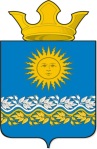 Администрация  Сладковского сельского поселенияСлободо-Туринского муниципального района Свердловской областиПОСТАНОВЛЕНИЕ «О мерах по подготовке к пропуску весеннего половодья и  дождевых паводков на территории Сладковского сельского поселения в 2021 году»В соответствии с федеральным законом от 21.12.1994 № 68- ФЗ «О защите населения и территорией от чрезвычайных ситуаций природного и технического характера», Законом Свердловской области от 24.12.2004 № 221-ОЗ « О защите населения и территорий от чрезвычайных ситуаций природного и технического характера в Свердловской области», распоряжения Правительства Свердловской области от  29.12.2010 №764 – РП «О мерах по подготовке к пропуску весеннего половодья и дождевых паводков в 2021 году», Постановление Слободо-Туринского муниципального района от 14.01.2021 г. № 10 «О мерах по подготовке к пропуску весеннего половодья и  дождевых паводков в 2021 году на территории Слободо-Туринского муниципального района» в целях обеспечения жизнедеятельности населения, устойчивого функционирования организаций, безаварийного пропуска весеннего половодья и дождливых паводков на территории Сладковского сельского поселения в 2021 году. ПОСТАНОВЛЯЕТ:1. Принять к сведению информацию рабочей противопаводковой комиссии Сладковского сельского поселения об итогах весенне-летнего половодья 2020 года.2. Утвердить:- состав рабочей  противопаводковой комиссии на 2021 г. (приложение № 1)- план мероприятий Сладковского сельского поселения по организации безаварийного пропуска весеннего половодья, дождевых паводков на 2021год (приложение № 2).3. Председателю противопаводковой рабочей комиссии Сладковского сельского поселения в срок до 10 февраля 2021 г:3.1. На основе предоставленных сведений руководителями организаций, проводившими организацию переправ и членами рабочей комиссии Сладковского сельского поселения, проанализировать возможную паводковую обстановку, ее влияние на бесперебойную работу объектов экономики и безопасность населения, определить возможные зоны подтопления;3.2. Организовать выполнение мероприятий в соответствии с Планом по паводку на 2021 г.4. Специалисту администрации по вопросам экономики (Лемеза С.В.) в срок до 10 марта 2021 г. заключить договора на переправу через реку Тура:Пушкарево - Куминовское, Сладковское - Макуй - с директором МУП «Сладковское ЖКХ» (А.Ю. Колмакову).5. Рекомендовать:5.1. Руководителю подрядной организации (А.Ю. Колмакову перед весенним половодьем  2021 года провести очистку подтопляемых территорий,  подмостовых  пространств и водопропускных труб от снега, наледи и мусора в д. Барбашина, с. Куминовское,  д. Макуй.5.2. Рекомендовать индивидуальным предпринимателям Г.В.Чусовитиной, И.А. Асташевой, Л. Л. Кучиной, М.Н. Спицыной, осуществляющим торговую деятельность в населенных пунктах отрезаемых паводком,   создать десятидневный необходимый запас продовольственных и промышленных товаров первой необходимости.  5.3. Руководителям организаций всех форм собственности и собственникам жилых помещений с целью предупреждения возможных неблагоприятных последствий весеннего половодья провести следующие мероприятия:-  организовать очистку от снега, а также вывоз снега за пределы населенных пунктов, с территории предприятий, организаций и усадеб;-  очистить от снега водоотводящие кюветы, канавы;- обеспечить защиту сельскохозяйственных животных;- создать спасательную службу своего предприятия.6. Специалисту по бухгалтерскому учету и отчетности (Потапова Г.А.) решить вопрос   по финансированию организации переправ.7. Настоящее Постановление разместить на официальном сайте Сладковского сельского поселения в сети Интернет, опубликовать в  печатном средстве массовой информации Думы и  администрации  Сладковского сельского поселения «Информационный вестник».8. Постановление № 7 от 21.01.2020 года «О мерах по подготовке к пропуску весеннего половодья на территории Сладковского сельского поселения в 2020 году» считать утратившим силу.9. Контроль за исполнением настоящего Постановления возложить на заместителя Главы администрации Сладковского сельского поселения                  А.Н. Незаконнорожденных.Приложение № 1 к Постановлению Главы Сладковского сельского поселения от 00.00.2021 г. № 0000 «О мерах по подготовке к пропуску весеннего половодья, дождевых паводков на территории Сладковского сельского поселения в 2021 году»СОСТАВпротивопаводковой рабочей комиссии.1. Незаконнорожденных Алексей Николаевич - заместитель Главы администрации Сладковского сельского поселения, председатель комиссии;2. Колмаков Александр Юрьевич - директор муниципального унитарного предприятия «Сладковское жилищно-коммунальное хозяйство», заместитель председателя комиссии;3. Комлева Екатерина Сергеевна - специалист I категории администрации Сладковского сельского поселения, секретарь комиссии;4. Елисеева Светлана Владимировна - специалист I категории администрации Сладковского сельского поселения, член комиссии;         5. Спицина Елена Юрьевна – староста    с. Куминовское                       (по согласованию);                                                                                                                    6.  Волохин Игорь Леонидович                   Начальник  ОП ПЧ №12/3      с.Пушкарево (по согласованию)                                                                                                                                                                                                                                                                                                                                                  7. Бусыгин Иван Владимирович                  Начальник ОП ПЧ № 12/3               с.Сладковское (по согласованию);8. Кучина Любовь Леонидовна-председатель женсовета, депутат Думы Слободо-Туринского муниципального района (по согласованию).9. Асташева Ирина Леонидовна - индивидуальный предприниматель (по согласованию).
Приложение № 2 к Постановлению Главы Сладковского сельского поселения от 00.00.2021 г. № 0000 «О мерах по подготовке к пропуску  весеннего половодья, дождевых паводков на территории Сладковского сельского поселения в 2021 году»ПЛАНмероприятий Сладковского сельского поселения по организации безаварийного пропуска весеннего половодья и дождевых паводков на 2020 год 00.00.2021 г.№ 0000с. Сладковскоес. Сладковскоес. Сладковское Глава администрацииСладковского сельского поселения                       Л.П.Фефелова№п/пМероприятия Срок проведенияОтветственный за проведениеКто контролируетОтметка о выполнении1.Проведение заседания противопаводковой рабочей комиссии с повесткой дня:1.О подготовительных мерах по организации пропуска паводковых вод и сокращению риска нанесению ущерба населению объектов экономики, инфраструктуры на территории поселения. 2. Подготовка переправ с. Куминовское и д. Макуй.3. Организация пожарной безопасности в отрезаемых весенним паводком  населенных пунктах.до 19.02.2021 г.Заместитель Главы администрацииГлава сельского поселения2.Определение  мероприятий по приведению готовности плавательного и пожарного транспорта, связи, жилищно-коммунального хозяйства для работы в условиях половодья и наводнения в отрезаемых весенним паводком населенных пунктах сельского поселения.до 04.03.2021г.Заместитель Главы, противопаводковая рабочая комиссияГлава сельского поселения3.Разработка и предоставление на согласование с администрацией поселения планов мероприятий по подготовке и содержанию паромных переправ через р. Тура в д. Макуй  и с. Куминовское с предприятиями, заключившими договора на подготовку и содержание паромных и лодочных переправ.до 12.03.2021 г. Руководители предприятий, ответственные за паромные переправыЗаместитель Главы администрации4.Проведение совещания с руководителями  предприятий и организаций, расположенных в населенных пунктах, отсекаемых при наводнении:1. Организация деятельности предприятий населенных пунктов, отрезанных во время весеннего половодья.2. Определение порядка и способа оповещения населения при угрозе возникновения чрезвычайной ситуации, связанной с подтоплением (затоплением) жилых домов, объектов жизнеобеспечения.25.03.2021 г.Заместитель Главы, противопаводковая рабочая комиссияГлава Администрации поселения5.Провести перепись населения, проживающего в зонах подтопления (затопления), на случай экстренной эвакуации.до 02.04.2021 г.Специалисты по работе с населениемЗаместитель Главы администрации6.Определить места временного размещения эвакуируемого населения, порядок питания и первоочередного жизнеобеспечения до 02.04.2021 г.Заместитель Главы, противопаводковая рабочая комиссияГлава Администрации поселения7.Рекомендовать индивидуальными предпринимателями создать  необходимый запас продуктов питания,  промышленных товаров первой необходимости в населенных пунктах, подтапливаемых и отрезаемых паводком. до 02.04.20201г.Заместитель Главы, руководители торговых предприятий.Заместитель Главы администрации8.Создание аварийной  бригады для обеспечения отвода воды в местах возможного затопления или подтопления  частных домов, строений и сооружений в населенных пунктах сельского поселения.до 08.04.2021 г.Руководители предприятий: ЖКХ, ООО «Куминовское» Заместитель Главы администрации9.Проведение инструктажа с жителями отрезаемых паводком населенных пунктов, о соблюдении мер безопасности на льду,  при пользовании паромными переправами, пожарной безопасности.с 26.03 по 0.8.04.2021 г.Специалисты по работе с населением администрации сельского поселенияЗаместитель Главы администрации10.Проверка готовности технического состояния  плавательных  средств, оформление технической и разрешительной документации.до 16.04.2021 г.Зам. главы, ответственные за паромные переправы, ГИМСГлава сельского поселения11.Организация подъездных путей, установка информационных щитов, дорожных знаков, ограждений в местах паромных переправ.до 16.04.2021 г.Противопаводковая рабочая комиссия, подрядная организация, осуществляющая  паромные переправыЗаместитель Главы администрации12.Организация  и заготовка запаса ГСМ, эксплуатационных и расходных материалов для пожарных автомобилей в отсекаемых весенним половодьем населенных пунктах.до 16.04.2021 г.Ответственные за паромные переправы, начальники противопожарных постовЗаместитель Главы администрации13.Зарезервирование финансовых средств из бюджета поселения на противопаводковые мероприятия и чрезвычайные ситуациидо 02.04.2021 г.Специалист по бух.учету и отчетностиГлава сельского поселения14.Составление и подписание актов готовности паромных переправ.до 16.04.2021 г.Рабочая противопаводковая комиссияГлава сельского поселения15. Подготовка распоряжения об открытии паромных переправдо 16.04.2021 г.Заместитель ГлавыГлава сельского поселения